БУДЬТЕ БДИТЕЛЬНЫ: КЛЕЩИ !В Республике продолжается сезон активности клещей. Клещ – лесной житель. Естественной средой обитания клещей являются лесные опушки с прилегающими лугами, поляны, поросшие высокой травой, лиственные леса, берега рек и озер. Могут быть клещи и в хвойных лесах в валежнике, сухостое, где созданы необходимые условия обитания клещей (достаточной влажности). В сухих сосновых борах, где нет травы, клещи встречаются редко. В нашей стране Лайм-боррелиоз регистрируется практически во всех регионах, а наиболее неблагополучными по клещевому энцефалиту являются Брестская, Гродненская и Минская области. Природными очагами клещевого энцефалита являются территории Беловежской пущи и Березинского биосферного заповедника. Питаются клещи кровью теплокровных животных, птиц и человека. Клещи могут нападать в любое время дня и ночи и в любую погоду. Но, как правило, их меньше в сухую жаркую погоду и больше в прохладную, пасмурную (за исключением сильного дождя). Размеры голодного клеща всего 2-3 мм в длину (похож на льняное семечко). Тело коричневого или красного цвета, половину брюшка закрывает темный щит, имеет четыре пары ног.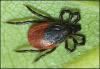 Голодные клещи концентрируются вдоль тропинок и лесных дорог на кустарнике и траве на расстоянии от земли от 30 см до 1,5 м. Клещи принимают позу активного ожидания, вытягивают лапки и водят ими из стороны в сторону в ожидании прокормителя, чтобы зацепиться за шерсть животных или одежду человека. Потом клещ добирается до кожи к местам с наиболее тонкой кожей: за ушами, на шее, подмышками, в паховой области и присасывается. Кровососание клеща может продолжаться несколько дней, и при полном насыщении размер клеща увеличивается в несколько десятков раз.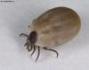 Как происходит заражение клещевыми инфекциями?при присасывании зараженного клеща;через микротравмы на коже при снятии клеща незащищенными руками или случайном раздавливании, при попадании на слизистые или поврежденную кожу;вирус клещевого энцефалита может передаваться при употреблении в пищу некипяченого молока дойных животных (чаще – коз) или продуктов его переработки.Как защитить себя от нападения клещей? Идя в лес следует одеться по возможности в светлую одежду, чтобы можно было легко заметить клеща, с длинными рукавами, плотно прилегающими манжетами. Брюки следует заправить в обувь. Обувь должна быть закрытой. На голову обязательно оденьте головной убор. По возможности, используйте репелленты, отпугивающие клещей. Посещая лес, следует держаться середины тропинок, остерегаться высокой травы и кустарника. Выйдя из лесной зоны, следует внимательно осмотреть себя и своих товарищей, домашних животных, букеты из цветов, предметы из леса - обнаруженных клещей следует стряхнуть; собак следует выгуливать на поводке на специальных площадках для выгула. Для защиты животного от нападения клещей необходимо применять ошейники, обработанные репеллентами, акарицидные капли и пр. Перед сезоном активности клещей лучше обратиться к ветеринарному специалисту для консультации и подбора оптимального средства, предупреждающего укусы клещей. При обнаружении клещей на животных удалять их следует пинцетом или марлевым тампоном;для предотвращения появления клещей на садово-огородных участках необходимо проводить очистку самой территории и территории в радиусе 20 м вокруг, уборку сухостоя, вырубку кустарников, выкашивание травы, разреживание кустарника, не  допускать образование свалок мусора;проводить борьбу с грызунами, т.к. именно грызуны  являются основными прокормителями клещей; не допускать выпаса коз в лесной зоне на неокультуренных пастбищах, ежедневно осматривайте животных на наличие клещей;для профилактики клещевого энцефалита при пищевом пути передачи - употребляйте только кипяченое козье или коровье молоко;лицам, выезжающим на работы в неблагоприятную в эпидемическом отношении лесную зону, а также работникам лесоустроительных предприятий, выполняющим работы на территории Беловежской пущи, Березинского заповедника и других неблагополучных территорий, необходима вакцинопрофилактика.Алгоритм действий при укусе клеща: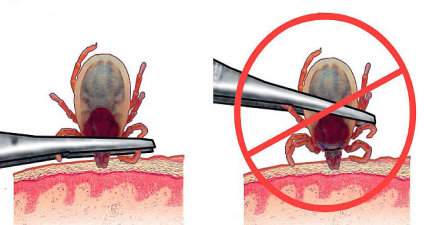 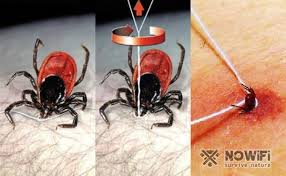 при обнаружении присосавшегося клеща его необходимо в кратчайшие сроки, не раздавливая, удалить самостоятельно или в медицинском учреждении. Если Вы все-таки раздавили клеща - избегайте касаться слизистой глаз, носа и рта, тщательно вымойте руки, обработайте антисептиком.Способы удаления клеща:1 способ: после предварительной обработки антисептическим средством клеща подцепить (как обычную занозу!) стерильной иглой от одноразового шприца.  2 способ:накинуть на головную часть клеща петлю из нитки и, аккуратно (чтобы не оторвать хоботок) раскачивая, извлечь из кожи.  3 способ: захватить клеща пинцетом как можно ближе к хоботку, аккуратно вытаскивая, вращая вокруг своей оси.После удаления переносчика ранку следует обработать йодом,  спиртом и заклеить лейкопластырем, руки вымыть руки с мылом.Нельзя пользоваться маслом, жирным кремом для извлечения клеща, так как возможна закупорка дыхательных отверстий клеща, что провоцирует дальнейший выброс возбудителя в ранку.Удаленного клеща желательно поместить в небольшой флакон или другую емкость с плотной крышкой с влажной ватой или марлей и сохранить до исследования (при температуре +40 С клещ может хранится до 2 суток).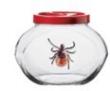 Пострадавшему необходимо незамедлительно обратиться в территориальную поликлинику по месту жительства для постановки на медицинский учет, назначения профилактического лечения и исследования клеща.С целью профилактики пищевого пути заражения клещевым энцефалитом, дойных животных необходимо выпасать на специально выделенных окультуренных пастбищах, а молоко пить в кипяченом виде (вирус клещевого энцефалита погибает при кипячении в течение 2 минут).При появлении первых признаков заболевания (появление мигрирующей эритемы - растущего пятна в месте укуса, неврологических симптомов) необходимо немедленно обратиться за медицинской помощью в поликлинику по месту жительства для назначения лечения. Где можно исследовать клеща?В Республике Беларусь исследование клещей, снятых с человека, на самое распространенное заболевание – клещевой боррелиоз, можно на базах зональных, городских, районных и областных центров гигиены и эпидемиологии, коммерческих лабораторий. В г. Минске исследовать клещей можно в ГУ «Центр гигиены и эпидемиологии»  Управления   делами   Президента   Республики   Беларусь (ул. К. Цеткин, д. 4, 3 этаж, сроки предоставления результатов исследования клеща - от 1 дня, стоимость 4 р.12 коп.);  в ГУ «Минский областной центр гигиены, эпидемиологии и общественного здоровья» (ул. П. Бровки, д. 9,  каб. 314) ,    в    ГУ    «Минский   городской   центр   гигиены   и  эпидемиологии» (ул. П. Бровки, д. 13, лабораторный корпус, 102, кабинет «Прием анализов») и т.д.В соответствии с алгоритмом действий медицинских работников при обращении пациента по поводу укуса клеща, утвержденным приказом Министерства здравоохранения Республики Беларусь № 338 от 19.04.2016 исследование клещей проводятся на платной основе. Бесплатные исследования клещей проводятся по направлению организаций здравоохранения лицам, имеющим медицинское противопоказание к приему лекарственных средств, предназначенных для профилактики клещевых инфекций. Если вы хотите исследовать клеща на больший перечень возбудителей, в т.ч. на клещевой энцефалит, необходимо обратиться  в государственное учреждение «РНПЦ эпидемиологии и микробиологии» (г. Минск, ул. Филимонова, 23) или в коммерческие лаборатории города.                    Материал подготовлен врачом-эпидемиологом ПЭО Лаврищевой О.Г.